Foundations of Math 1	4.6 Relations and Functions	Unit 5 Day 5Identifying Domain and Range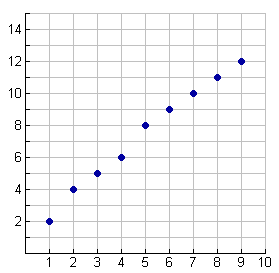 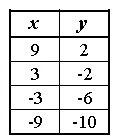 List the domain and range for each relation.(4, 0) (2, 8) (6, -1) (10, 4)Identifying Functions by Comparing X-ValuesAre the following relations functions?  Compare the x-values by setting up a table.(2, 4) (3, 5) (5, 10) (2, 7)(1, 1) (2, 2) (3, 3) (4, 4) (5, 5)Identifying Functions Using the Vertical Line Test Drop a straight line through the graph.  If it touches it twice, it is not a function!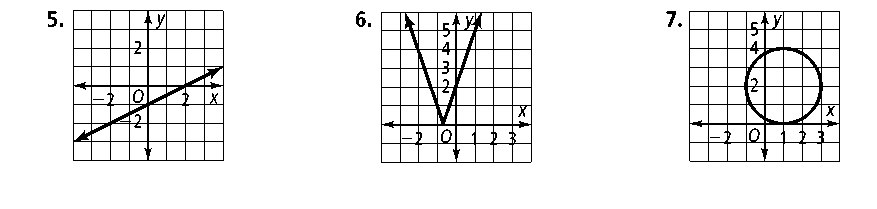 Evaluating a FunctionStep 1:  Substitute the number inside f( ) into the equation for x.Step 2:  Simplify the equation.Step 3:  Rewrite as a solution set.Evaluate each of the following.  f(x) = 3x + 4 for f(2)f(x) = 3x + 4 for f(6)f(x) = -12x + 1 for f(-3)Finding the Range of a FunctionStep 1:  Substitute each value of the domain into the equation separately.Step 2:  Simplify each equation separately.Step 3:  Write your solutions in a solution set.The domain of f(x) = 2x + 12 is {-2, -1, 0, 1, 2}.  What is the range?The domain of g(x) = –4x – 12 is {1, 3, 5, 7}.  What is the range?Lesson Check:  Do you know how?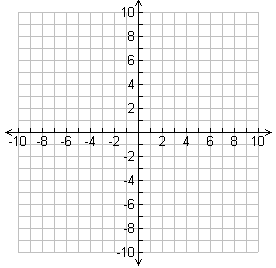 Use the relation {(-2, 3), (-1, 4), (0, 5), (1, 6)} to answer the following questions. Identify the domain and range of the relation.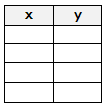 Represent the relation as a graph and as a table.  Is the relation a function?Domain:Range: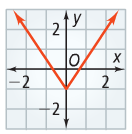 Is the graph to the left a function?  Use the vertical line test. What is f(2) for the function f(x) = 4x + 1?The domain of f(x) = ½x is {-4, -2, 0, 2, 4}.  What is the range? Lesson VocabularyRelation:  A set of _____________ ____________.  It can be written as ______________, _______________, or a _____________.Domain:  The set of _______ values in an ordered pair.		Range:  The set of _______ values in an ordered pair.Function:  A relation in which every x value has only one y value.  The X’s can’t ________________!!!!!Vertical Line Test:  A way to test if a graph is a function or not.  Function Notation:  To write a rule in function notation, you use the symbol ________ instead of _____.  It is read “F of X”